Modular Wet-Floor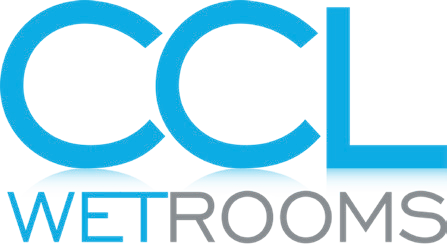 Product Specification DocumentDATE: 16.07.2019	REF: PL-CW-PSDMWF01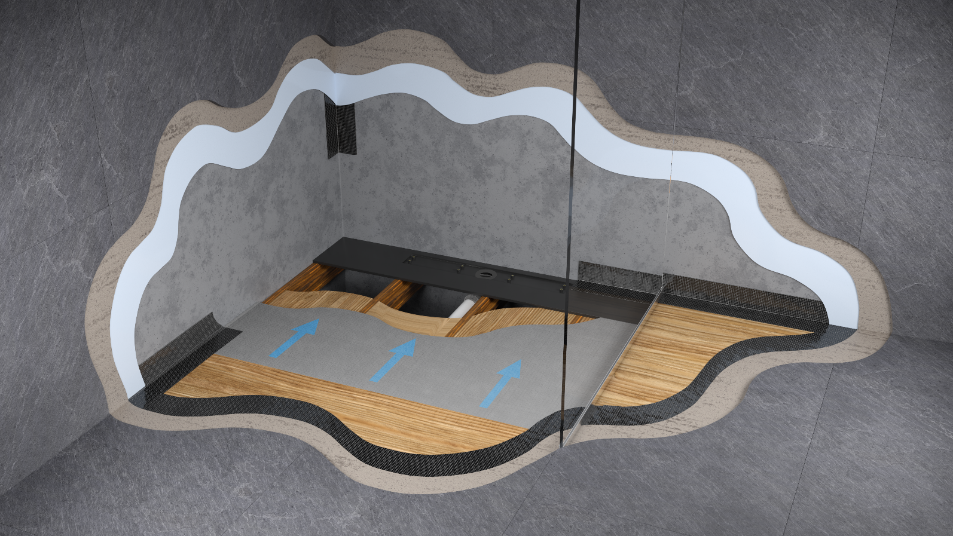 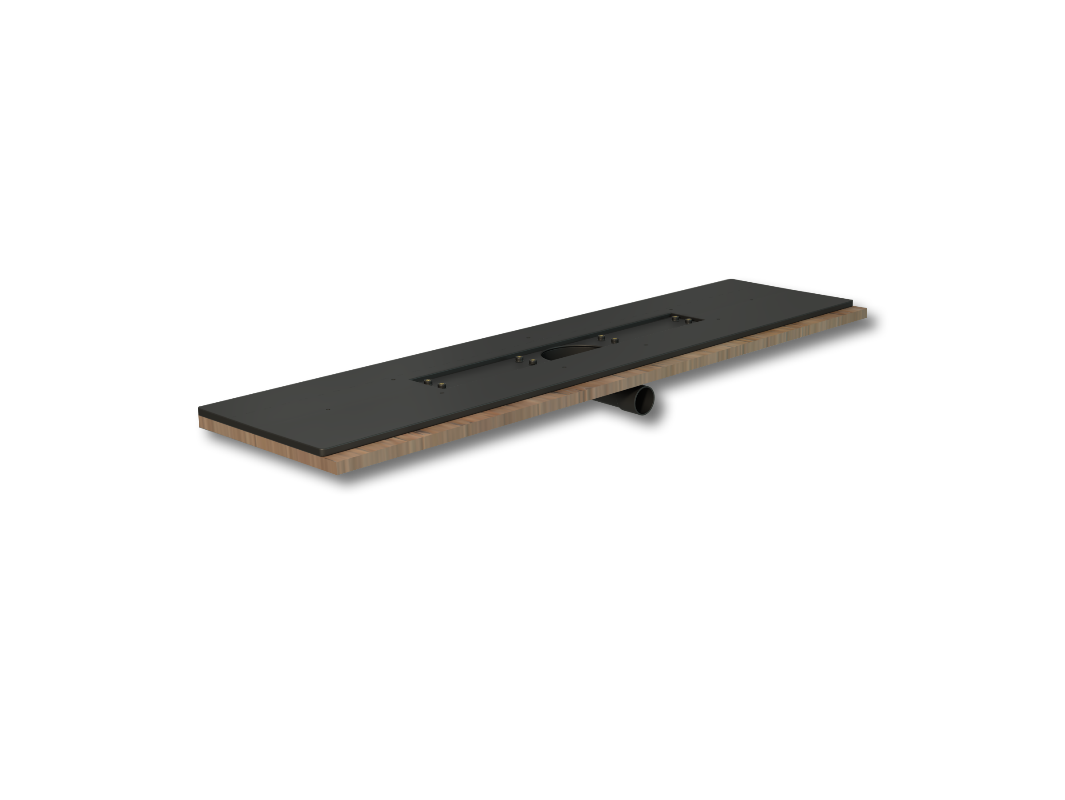 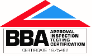 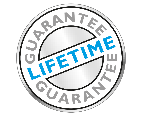 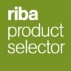 Detailed DescriptionThe Modular Wet-Floor system can be used in a number of configurations to create a wetroom on a timber floor.The system is versatile, cost effective and can be installed with the linear drain in either the centre of the shower area, or neatly positioned against the wall. Consisting of three main elements, the system is simple to configure.System ComponentsDrainage component manufactured from tough ABS plastic1200 mm wide tapered board (22–11mm) manufactured from XPS foam with a mineral coatingFloor or wall grill (1.4401 [316] grade stainless steel) to suit wetroom layoutFeatures and BenefitsThe drainage component and tapered boards can be easily trimmed on-site, making the whole system quick and easy to install. Two or more drainage components can be used to create larger shower areas.One or two way fallCreate a shower area of any sizeQuick & easy to installAvailable with standard bottle trap or Lo-Seal waterless trapCentred, left or right handed trap position360° rotatable outletFlow rates of up to 68 L/minBBA ApprovedHeight adjustable grillGrill lengths up to 2000mmFast Track Bespoke service available – delivered in 3-4 daysLifetime guaranteeProduct GuidanceThe wall grill width is adjustable to allow for different wall tile thicknessesThe height of the grill is adjustable in 1mm increments to suit tile thicknesses of between 6–20mmAdditional spacers are available on request for tiles thicker than 20mmFloor grill width: 58mmWall grill width: 86mmAll grills are manufactured from 1.4401 (316) grade stainless steel and are available in a solid, slotted, stone-infill or frameless finishAll grill finishes are available in 15 standard lengths from 600mm – 2000mmBespoke grills can be manufactured for sizes that are in between or over the standard sizesFast track bespoke lengths manufactured and delivered in 3-4 daysOptionsWaterproofing Membrane:CCL Wetrooms Tilesure Waterproofing & Decoupling Membrane should be applied to the entire wetroom floor, extending at least an additional metre outside of the shower area.FWM (Flexible Wall Membrane) should then be applied to the walls within the shower area only, to a minimum height of 2000mm and overlapped onto the Tilesure/ Screedsure Reinforcing Tape.See separate Product Specification Document for full details.Product SpecificationProduct reference		Code		Traps		Flow RateTR50 Horizontal Trap		MDC-1H 	1		24 L/min		MDC-2H	2			41 L/min		MDC-3H	3			68 L/minTR50 Vertical Trap		MDC-1V 	1		24 L/min		MDC-2V	2			41 L/min		MDC-3V	3			68 L/minWaterless Trap		MDC-W1 	1		29 L/min		MDC-W2	2		56 L/min		MDC-W3	3		70 L/minProduct reference		Code		Length		WidthTapered Board		MTB-03 		300mm		1200mm		MTB-05		500mm		1200mm		MTB-07		700mm		1200mm		MTB-08		800mm		1200mm		MTB-09		900mm		1200mm		MTB-10		1000mm	1200mm		MTB-11		1100mm		1200mm		MTB-12		1200mm		1200mm		MTB-15		1500mm		1200mmProduct reference		Code		Length	WidthHalf Tapered Board		MTB-H03 	300mm			600mm		MTB-H05	500mm			600mm		MTB-H07	700mm			600mm		MTB-H08	800mm			600mm		MTB-H09	900mm			600mm		MTB-H10	1000mm		600mm		MTB-H11	1100mm		600mm		MTB-H12	1200mm		600mm		MTB-H15	1500mm		600mmTile Trim		MTT-05		500mm				MTT-07		700mm				MTT-08		800mm				MTT-09		900mm				MTT-10		1000mm				MTT-11		1100mm				MTT-12		1200mm				MTT-15		1500mm		  Grill TypeProduct reference		Code		Length		Grill FinishLinear Wall Grill		MWG-06	600mm		Add code for Grill Finish		MWG-07	700mm				MWG-08	800mm				MWG-09	900mm				MWG-10	1000mm				MWG-11	1100mm				MWG-12	1200mm				MWG-13	1300mm				MWG-14	1400mm				MWG-15	1500mm				MWG-16	1600mm				MWG-17	1700mm				MWG-18	1800mm				MWG-19	1900mm					MWG-20	2000mm				MWG-FT	Bespoke				MWG-BES	Bespoke		Linear Floor Grill		MFG-06		600mm		Add code for Grill Finish		MFG-07		700mm				MFG-08		800mm				MFG-09		900mm				MFG-10		1000mm				MFG-11		1100mm				MFG-12		1200mm				MFG-13		1300mm				MFG-14		1400mm		Product reference		Code		Length	Grill FinishLinear Floor Grill		MFG-15		1500mm		Add code for Grill Finish		MFG-16		1600mm				MFG-17		1700mm				MFG-18		1800mm				MFG-19		1900mm					MFG-20		2000mm				MFG-FT		Bespoke				MFG-BES	Bespoke		Grill Finish	Type A - Solid grill, grained stainless steel with 5mm gap around the grill.Type B - Oblong slots, three rows of oblong slots in a grained stainless steel finish.Type C - Square holes, threerows of squares in a grained stainless steel finish.Type S8 – Stone-infill grill. Allows a section of tile to be inserted toprovide a sleek continuous finish.Suitable for 6-8mm stone/porcelain tiles. Type S12 – Stone-infill grill.Suitable for 10-12mm stone/ porcelain tiles.Type S20 – Stone-infill grill.  Suitable for 18-20mm stone/ porcelain tiles. Type F - Frameless grill, suitable for use with natural stone and porcelain tiles.ManufacturerName:		CCL WetroomsContact Info:		Address:	Lodge Farm					Hook Road					North Warnborough					Hook					RG29 1HA			Tel:	+44 (0)844 3276002		Fax:	+44 (0)1256 765100			Web:	www.ccl-wetrooms.co.uk	Email:	info@ccl-wetrooms.co.uk